MA Globalisation and Work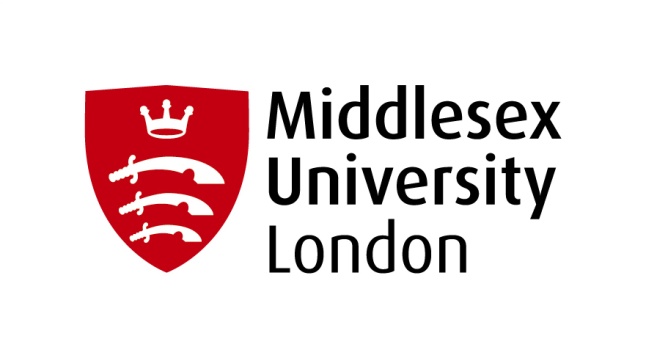 Please note programme specifications provide a concise summary of the main features of the programme and the learning outcomes that a typical student might reasonably be expected to achieve if s/he takes full advantage of the learning opportunities that are provided.  More detailed information about the programme can be found in the rest of your programme handbook and the university regulations.Curriculum map for MA Globalisation and WorkThis section shows the highest level at which programme outcomes are to be achieved by all graduates, and maps programme learning outcomes against the modules in which they are assessed.Programme learning outcomes1. Programme titleMA Globalisation and Work 2. Awarding institution Middlesex University3. Teaching institution Middlesex University4. Programme accredited by NA5. Final qualification Master of Arts/Postgraduate Diploma/Postgraduate Certificate6. Academic year2013-147. Language of studyEnglish8. Mode of studyPart Time / Distance Learning 9. Criteria for admission to the programmeApplicants should normally possess a UK Honours undergraduate degree in any subject with a minimum of lower second or the equivalent overseas qualification. Applicants would also be expected to be in employment in a non-governmental, trade union and development role. Candidates not meeting these requirements may, in exceptional cases, be considered for admission where there is strong supporting education or experience.  All such cases will be at the discretion of the programme admissions team.For international applicants whose first language is not English the requirement is that they have IELTS 6.5 (with minimum 6.0 in all four components) or TOEFL internet based 87 (with at least 21 in listening & writing, 22 in speaking and 23 in reading).10. Aims of the programmeThe MA programme aims to:Provide professionals from non-governmental, trade union and development sectors with a critical understanding of the employment, labour and human capital development related issues within a globalised economy. The programme will also appeal to recent graduates with global justice concerns. It covers all aspects of sustainable work and employment including inequality and growth, climate change, labour and social movement strategies. The programme will be ideal preparation for further academic study in the subject field.The Postgraduate Diploma programme aims to:Provide professionals from non-governmental, trade union and development sectors with a critical understanding of the employment, labour and human capital development related issues within a globalised economy. The programme will also appeal to recent graduates with global justice concerns. It covers all aspects of sustainable work and employment including inequality and growth, climate change, labour and social movement strategies. The diploma will prepare students to reflect critically on their professional development.The Postgraduate Certificate aims to:Provide professionals from non-governmental, trade union and development sectors with a critical understanding of the employment, labour and human capital development related issues within a globalised economy. The programme will also appeal to recent graduates with global justice concerns. It covers all aspects of sustainable work and employment including inequality and growth, climate change, labour and social movement strategies. 11. Programme outcomes11. Programme outcomesA. Knowledge and understandingOn completion of this programme the successful student will have knowledge and understanding of :The theoretical frameworks of globalisation, work and employment The key policy making institutions and their role and influenceThe relationships between state, capital and labour within political economyCore business ethics, corporate social responsibility and its critique.The role and influence of non-state actors in the employment relationshipTheoretical understanding of the international division of labourTeaching/learning methodsStudents gain knowledge and understanding through a variety of teaching and learning approaches including class based learning, group work, on-line learning and applied case work based on work experience.Assessment methodsStudents’ knowledge and understanding is assessed by a combination of written assignment, individual and group presentation and organization based reports.B. Cognitive (thinking) skillsOn completion of this programme the successful student will be able to:Appreciate and demonstrate the process of critical thinking Use a variety of methods to analyse and critique theoretical perspectives in political economy Understand and critically review the relationship between policy practice, theory and ethics.Ability to progress towards high quality independent researchTeaching/learning methodsStudents learn cognitive skills through individual literature research to complete assignments, web-based exercises to test resource skills, and reflective work based assignments.Assessment methodsStudents’ cognitive skills are assessed by ability to critically compare and apply theoretical frameworks, ability to be self-reflective, ability to assemble and interpret data from a range of sources.C. Practical skillsOn completion of the programme the successful student will be able to:Demonstrate the development of research and writing skills.Uncover and manipulate for research official documents from a variety of sources Apply newly gained theoretical knowledge to work based tasks and assignments Ability to network and negotiate with colleagues from within the subject fieldTeaching/learning methodsStudents learn practical skills through work based assignments and group work.Assessment methodsStudents’ practical skills are assessed by tutor, peer and self reflection.12. Programme structure (levels, modules, credits and progression requirements)12. 1 Overall structure of the programmeDiagram can be inserted hereMasters in (Globalisation, Work and Employment)Postgraduate Diploma in (Globalisation, Work and Employment)Postgraduate Certificate in (Globalisation, Work and Employment)12.2 Levels and modulesStarting in academic year 2010/11 the University is changing the way it references modules to state the level of study in which these are delivered. This is to comply with the national Framework for Higher Education Qualifications. This implementation will be a gradual process whilst records are updated. Therefore the old coding is bracketed below.12.2 Levels and modulesStarting in academic year 2010/11 the University is changing the way it references modules to state the level of study in which these are delivered. This is to comply with the national Framework for Higher Education Qualifications. This implementation will be a gradual process whilst records are updated. Therefore the old coding is bracketed below.12.2 Levels and modulesStarting in academic year 2010/11 the University is changing the way it references modules to state the level of study in which these are delivered. This is to comply with the national Framework for Higher Education Qualifications. This implementation will be a gradual process whilst records are updated. Therefore the old coding is bracketed below.Level 7 (4) Masters in Globalisation and WorkLevel 7 (4) Masters in Globalisation and WorkLevel 7 (4) Masters in Globalisation and WorkCOMPULSORYOPTIONAL PROGRESSION REQUIREMENTSStudents must take all of the following:HRM 4370 Globalisation and Work LWO4003 The Role of Civil Societies in Developing EconomiesLEX4116 Millennium Development GoalsMED4567 Social Movements, Use of Media and Technology LWO4002 Climate Change and Working LifeLWO4004 Labour Strategies under NeoliberalismLWO4001 Globalisation, Culture and Management EthicsLWO4007 DissertationNA:Students must pass 180 credits to gain the MastersLevel 7 (4) Postgraduate Diploma in Globalisation and WorkLevel 7 (4) Postgraduate Diploma in Globalisation and WorkLevel 7 (4) Postgraduate Diploma in Globalisation and WorkCOMPULSORYOPTIONAL PROGRESSION REQUIREMENTSStudents must take all of the following:HRM 4370 Globalisation and Work LWO4003 The Role of Civil Societies in Developing EconomiesLEX4116 Millennium Development GoalsMED4567 Social Movements, Use of Media and Technology LWO4002 Climate Change and Working LifeLWO4006 Management ReportNAStudents must pass 120 credits to gain the Postgraduate Diploma and progress to the Masters ProgrammeLevel 7 (4) Postgraduate Certificate in Globalisation and WorkLevel 7 (4) Postgraduate Certificate in Globalisation and WorkLevel 7 (4) Postgraduate Certificate in Globalisation and WorkCOMPULSORYOPTIONAL PROGRESSION REQUIREMENTSStudents must take all of the following:HRM 4370 Globalisation and Work LWO4003 The Role of Civil Societies in Developing EconomiesLEX4116 Millennium Development GoalsNAStudents must pass 60 credits to gain the Postgraduate Certificate and progress to the Postgraduate Diploma12.3 Non-compensatable modules (note statement in 12.2 regarding FHEQ levels)12.3 Non-compensatable modules (note statement in 12.2 regarding FHEQ levels)Module levelModule code13. Curriculum map See attached.14. Information about assessment regulationsMiddlesex University and Business School Assessment Regulations apply to this programme, without exception.15. Placement opportunities, requirements and support (if applicable)None as programme is aimed at part-time students already in employment 16. Future careers (if applicable)Career progression in a non-governmental, trade union or development role. 17. Particular support for learning (if applicable)English Language Support and Numeracy support offered by the Learner Development UnitLibrary-based learning resourcesStudent Achievement AdvisorsProgramme Handbook and Module HandbooksInduction and orientation programmeAccess to student counsellorsStudent e-mail and UnihubModule information and learning/support material on MyunihubGuest lectures Tutor support through published office hoursDisability support to ensure all students can actively participate in university life.18. JACS code (or other relevant coding system)TBA19. Relevant QAA subject benchmark group(s)Business and Management20. Reference pointsQAA Guidelines for programme specificationsQAA Qualifications FrameworkMiddlesex University RegulationsMiddlesex University Learning Framework – Programme Design Guidance, 2012Middlesex University Business School Teaching, Learning and Assessment Strategy21. Other informationIndicators of quality:Student achievementBuoyant enrolmentStudent feedback evaluation formsExternal examiners reportsStudent employabilityMethods for evaluating and improving the quality and standards of learning are:External Examiner reportsAnnual Quality Monitoring reportsBoards of StudyStudent focus groupNational Student SurveyModule evaluation and reportPeer teaching observationsStudent evaluationValidation and review panelsSee Middlesex University’s Learning and Quality Enhancement Handbook for further informationKnowledge and understandingKnowledge and understandingPractical skillsPractical skillsA1The theoretical frameworks of globalisation, work and employment C1Demonstrate the development of research and writing skills.A2The key policy making institutions and their role and influenceC2Uncover and manipulate for research official documents from a variety of sourcesA3The relationships between state, capital and labour within political economyC3Apply newly gained theoretical knowledge to work based tasks and assignmentsA4Core business ethics, corporate social responsibility and its critique.C4Ability to network and negotiate with colleagues from within the subject fieldA5The role and influence of non-state actors in the employment relationshipA6Theoretical understanding of the international division of labourCognitive skillsCognitive skillsB1Appreciate and demonstrate the process of critical thinkingB2Use a variety of methods to analyse and critique theoretical perspectives in political economyB3Understand and critically review the relationship between policy practice, theory and ethics.B4Ability to progress towards high quality independent researchProgramme outcomes Programme outcomes Programme outcomes Programme outcomes Programme outcomes Programme outcomes Programme outcomes Programme outcomes Programme outcomes Programme outcomes Programme outcomes Programme outcomes Programme outcomes Programme outcomes Programme outcomes Programme outcomes Programme outcomes Programme outcomes Programme outcomes Programme outcomes Programme outcomes Programme outcomes Programme outcomes Programme outcomes Programme outcomes Programme outcomes A1A2A3A4A5A6B1B2B3B4C1C2C3C4Highest level achieved by all graduatesHighest level achieved by all graduatesHighest level achieved by all graduatesHighest level achieved by all graduatesHighest level achieved by all graduatesHighest level achieved by all graduatesHighest level achieved by all graduatesHighest level achieved by all graduatesHighest level achieved by all graduatesHighest level achieved by all graduatesHighest level achieved by all graduatesHighest level achieved by all graduatesHighest level achieved by all graduatesHighest level achieved by all graduatesHighest level achieved by all graduatesHighest level achieved by all graduatesHighest level achieved by all graduatesHighest level achieved by all graduatesHighest level achieved by all graduatesHighest level achieved by all graduatesHighest level achieved by all graduatesHighest level achieved by all graduatesHighest level achieved by all graduatesHighest level achieved by all graduatesHighest level achieved by all graduatesHighest level achieved by all graduates77777777777777Module Title Module Codeby LevelProgramme outcomesProgramme outcomesProgramme outcomesProgramme outcomesProgramme outcomesProgramme outcomesProgramme outcomesProgramme outcomesProgramme outcomesProgramme outcomesProgramme outcomesProgramme outcomesProgramme outcomesProgramme outcomesProgramme outcomesProgramme outcomesProgramme outcomesProgramme outcomesProgramme outcomesProgramme outcomesProgramme outcomesProgramme outcomesProgramme outcomesProgramme outcomesProgramme outcomesProgramme outcomesModule Title Module Codeby LevelA1A2A3A4A5A6B1B2B3B4C1C2C3C4Globalisation, Work and EmploymentHRM4370xxxxxxxxxxThe Role of Civil Society Organisations in Developing EconomiesLWO4003xxxxxxxUnited Nations Millennium Development GoalsLEX4116xxxxxxxxxSocial Movements, Use of Media and Technology MED4567xxxxxxxxClimate Change and Working LifeLWO4002xxxxxxxxxLabour Strategies under Neo-LiberalismLWO4004xxxxxxxxGlobalisation, Culture and Management EthicsLWO4001xxxxxxxxx DissertationLWO4007xxxxxxxxxxxxxxPostgraduate DiplomaPostgraduate DiplomaGlobalisation, Work and EmploymentHRM4370xxxxxxxxxxThe Role of Civil Society Organisations in Developing EconomiesLWO4003xxxxxxxUnited Nations Millennium Development GoalsLEX4116xxxxxxxxSocial Movements, Use of Media and Technology MED4567xxxxxxxxClimate Change and Working LifeLWO4002xxxxxxxxManagement reportLWO4006xxxxxxxxxxxxxPostgraduate CertificatePostgraduate CertificateGlobalisation, Work and EmploymentHRM4370xxxxxxxxxxThe Role of Civil Society Organisations in Developing EconomiesLWO4003xxxxxxxUnited Nations Millennium Development GoalsLEX4116xxxxxxxx